Monitorowanie realizacji efektów uczenia się i narzędzia ich weryfikacjiw Katedrze Filologii Polskiej Przedmiotem procedury jest zweryfikowanie, czy wymagania zawarte w sylabusach przedmiotów zostały spełnione. Czynności dotyczą wszystkich nauczycieli akademickich zatrudnionych w Katedrze i prowadzących zajęcia dydaktyczne w postaci wykładów i ćwiczeń audytoryjnych oraz seminariów oraz wszystkich studentów filologii polskiej – w tym także obcokrajowców uczestniczących w zajęciach na zasadach wymiany oraz w ramach programu Erasmus.Weryfikacja efektów uczenia się odbywa się na wszystkich etapach studiów pierwszego i drugiego stopnia. Ocenie podlegają postępy studentów, którzy realizują program studiów poprzez zaliczanie wyodrębnionych w ramach przedmiotów konkretnych form aktywności: poddawani są ocenom cząstkowym za wykonywanie zleconych przez nauczyciela prac o charakterze teoretycznym, materiałowym i praktycznym. Owe aktywności stanowią część ostatecznej oceny studenta, której szczegółowe parametry zawarte są w stosownych sylabusach przedmiotów – ostateczną podstawą zaliczenia przedmiotu jest frekwencja na zajęciach, monitorowane przez nauczyciela wykonywanie bieżących zadań, aktywność na zajęciach, praca zaliczeniowa, kolokwium lub egzamin. Weryfikacja efektów uczenia się dotyczy również praktyk zawodowych (koordynowanych przez opiekuna praktyk, który pozostaje w ciągłym kontakcie z przedstawicielami/pracownikami instytucji, w której praktyki się odbywają; ów kontakt pozwala na miarodajną ocenę postępów studenta w ramach realizacji programowych podstaw procesu uczenia się). Ewaluacji studenta podlega także jego uczestnictwo w zajęciach seminaryjnych, cały proces przygotowania pracy dyplomowej (licencjackiej lub magisterskiej) i przebieg egzaminu dyplomowego.Sylabusy w sposób szczegółowy określają treści programowe oraz warunki zaliczenia, adekwatnie do poziomu kształcenia. Sylabusy dla wszystkich przedmiotów prowadzonych na studiach pierwszego i drugiego stopnia na kierunku filologia polska obejmują szczegółowe metody weryfikacji efektów uczenia się w odniesieniu do treści programowych: sposób realizacji każdego z punktów/elementów wzmiankowanych treści dotyczy efektów kształcenia. Do każdego efektu w treści sylabusa przyporządkowany jest określony typ formy kontrolnej (krótkie prace pisemne, testy, dyktanda, eseje, testy, prezentacje multimedialne, wystąpienia audytoryjne). Osoby prowadzące zajęcia, odpowiedzialne za przeprowadzanie weryfikacji rezultatów procesu uczenia się zgodnie ze stosownymi dyrektywami przechowują materiały stanowiące podstawę zaliczenia przedmiotu w postaci papierowej/tradycyjnej i elektronicznej – w zależności od formy zaliczenia. Owe materiały składane są jako depozyt w odpowiednich segregatorach oraz w postaci cyfrowej, pozostając do dyspozycji kierownictwa jednostki.Uchwała nr R/0004/18/13 Senatu Akademii Pomorskiej w Słupsku z dnia 24 kwietnia 2013 roku w sprawie zatwierdzenia regulaminów komisji Wewnętrznego Systemu Zapewnienia Jakości Kształcenia oraz procedur dotyczących zapewnienia jakości kształcenia z późn. zmianami nakłada na Katedrę obowiązek wykorzystywania narzędzia kontrolnego, jakim jest ankietyzacja studentów, mająca służyć pozyskaniu od uczących się informacji i opinii na temat realizacji programu studiów, adekwatności treści programowych do zawartości sylabusów, proporcjonalnego stosunku pracy nauczyciela do pracy studenta, warunków i trybu uzyskania zaliczenia przedmiotu. Po zakończeniu danego roku akademickiego kierownictwo Katedry wspólnie z opiekunami roku po każdym zakończonym semestrze nauki zbiera uwagi i sugestie studentów na temat programów kształcenia i sylabusów. Oceny programu studiów studenci dokonują w ostatnim roku danego cyklu kształcenia (ankieta dla absolwentów). Przekazane wnioski stanowią jedno ze źródeł całościowej ewaluacji systemu dydaktycznego.Katedra przygotowuje zestawienie statystyk dotyczących organizacji studiów. Zestawienie statystyk dotyczących organizacji studiów przygotowywane jest w terminie najpóźniej jednego miesiąca po zakończeniu danego roku akademickiego. Zestawienie statystyk dotyczących organizacji studiów zawiera następujące dane:1) liczbę osób, które zaliczyły przedmiot,2) liczbę osób, które nie zaliczyły przedmiotu,3) średnią ocen uzyskana za egzamin lub zaliczenie z przedmiotu4) liczbę osób, które na danym roku w terminie zdały egzamin licencjacki/magisterski5) liczbę osób, które na danym roku nie zdały w terminie egzaminu licencjackiego /magisterskiego.Katedra Filologii Polskiej (w ramach Instytutu Filologii) pozostaje jednostką powiązaną z Uczelnianą Komisją ds. Jakości Kształcenia, do której należy przede wszystkim:•	opracowywanie i przedstawianie dyrektorowi instytutu rekomendacji działań instytutu w zakresie zarządzania jakością kształcenia;•	stałe monitorowanie, okresowa analiza i ocena jakości procesu kształcenia i efektów uczenia się w instytucie/katedrze;•	okresowa analiza i ocena funkcjonowania i efektywności systemu zarządzania jakością kształcenia w instytucie/katedrze;•	nadzór nad wdrażaniem działań doskonalących jakość kształcenia w instytucie/katedrze;•	udział w procesie akredytacji oraz w innych procesach zewnętrznej oceny jakości instytutu i kierunków prowadzonych w instytucie/katedrze;•	zbieranie informacji dotyczących działań i dobrych praktyk w zakresie zarządzania jakością kształcenia realizowanych w instytucie;•	nadzór nad polityką informacyjną instytutu w zakresie jakości kształcenia;•	współpraca z jednostkami wewnętrznymi jak i zewnętrznymi mającymi wpływ na jakość kształcenia na poziomie instytutu.Katedra Filologii Polskiej zapewnia wsparcie studentów w uczeniu się, rozwoju społecznym, naukowym lub zawodowym i wejściu na rynek pracy oraz rozwój i doskonalenie form wsparcia. Wsparcie studentów w procesie uczenia się jest wszechstronne, przybiera różne formy, adekwatne do efektów uczenia się, uwzględnia zróżnicowane potrzeby studentów, sprzyja rozwojowi (naukowemu), społecznemu i zawodowemu studentów poprzez zapewnienie dostępności nauczycieli akademickich, pomoc w procesie uczenia się i osiąganiu efektów uczenia się oraz w przygotowaniu do prowadzenia (działalności naukowej lub udziału w tej działalności) (działalności zawodowej i w obszarach zawodowego rynku pracy właściwych dlakierunku), motywuje studentów do osiągania bardzo dobrych wyników uczenia się, jak również zapewnia kompetentną pomoc pracowników administracyjnych w rozwiązywaniu spraw studenckich. Wsparcie studentów w procesie uczenia się podlega systematycznym przeglądom, w których uczestniczą studenci, a wyniki tych przeglądów są wykorzystywane w działaniach doskonalących.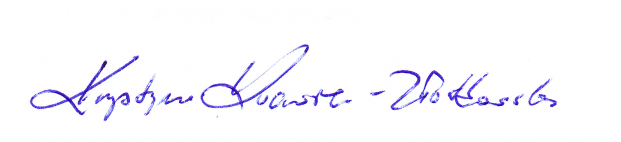 